Pss 1405 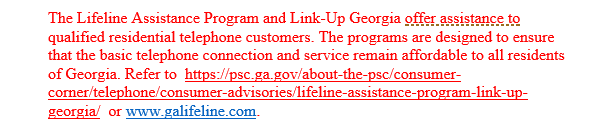 Pss 1406/ SFC 1407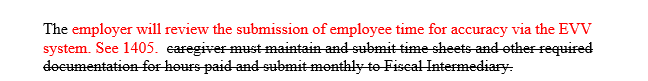 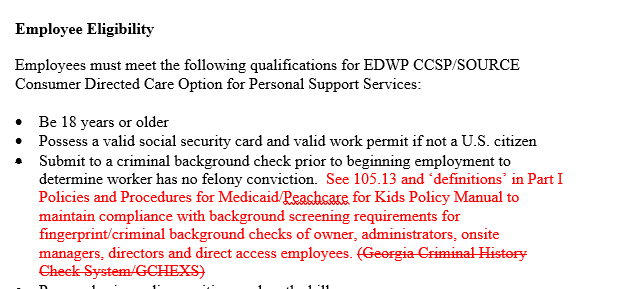 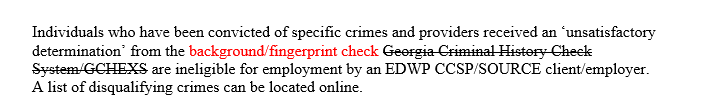 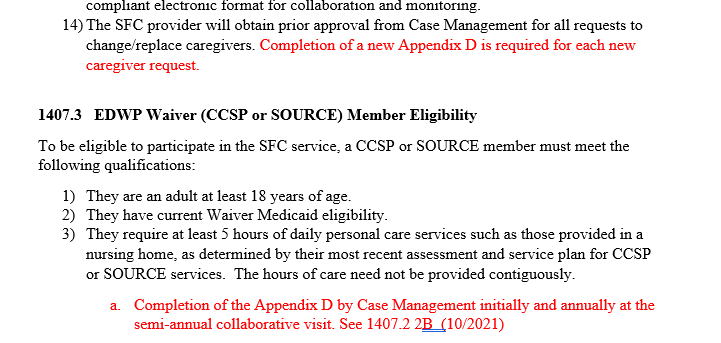 1407 SFC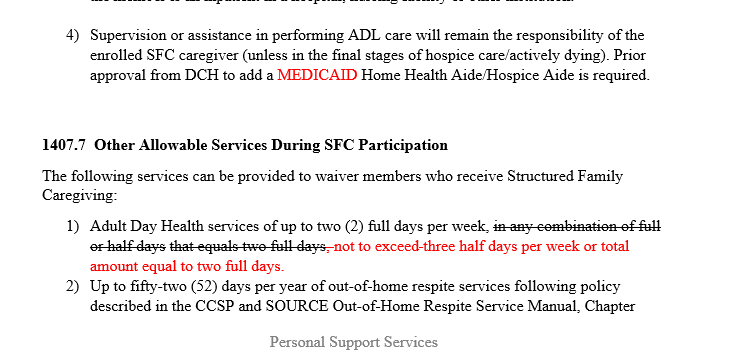 Gen Services 602.1 -reasons to suspend referrals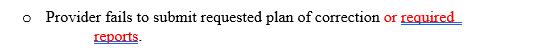 Gen Services 1009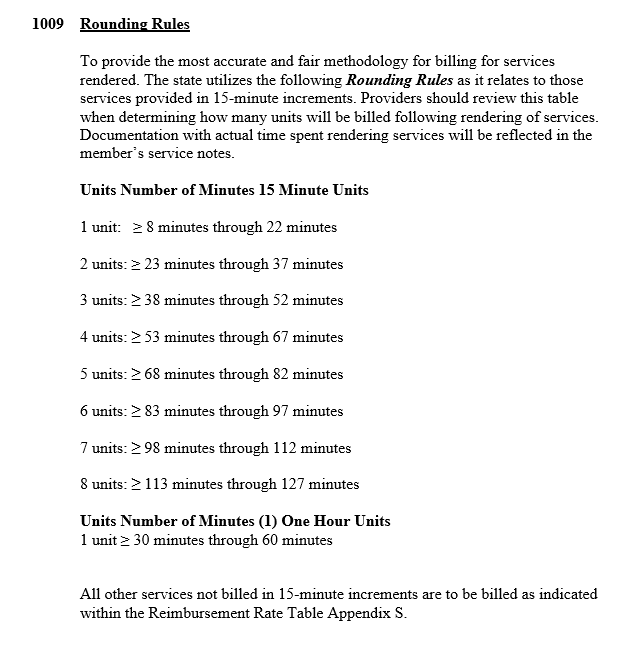 Policy Revisions included in the October 2021 Edition of theCCSP and SOURCE Policy ManualsPolicy Revisions included in the October 2021 Edition of theCCSP and SOURCE Policy ManualsPolicy Revisions included in the October 2021 Edition of theCCSP and SOURCE Policy ManualsPolicy Revisions included in the October 2021 Edition of theCCSP and SOURCE Policy ManualsPolicy Revisions included in the October 2021 Edition of theCCSP and SOURCE Policy ManualsRevision DateSectionDescription of RevisionRevision TypeCitation10/01/20211405 CCSP and SOURCE Personal Support/Consumer Direction/Structured Family CareUpdates policy to reference 1009 of the General Services Manual regarding rounding rule addition. Updates policy with links to Georgia’s Lifeline Assistance and Link-Up Georgia. Policy Clarification/UpdateDCH Policy10/01/20211406 CCSP and SOURCE Personal Support/Consumer Direction/Structured Family CareUpdates policy re annual TB screening for Cd Pss employees. Provides a link to the needed document. Updates reference re EVV for CD PSS. Policy Clarification/UpdateDCH Policy10/01/20211406/1407.2 (8)/1407.4 (5)/ 1407.8 (1) CCSP and SOURCE Personal Support/Consumer Direction/Structured Family CareUpdates policy to remove reference to GCHXS for Cd PSS and SFC caregivers and adds reference to 105.13 and  definitions Part I Policies and Procedures for Medicaid/Peachcare for Kids Policy Manual. Policy Clarification/UpdateDCH Policy10/01/20211407.2 (14) CCSP and SOURCE Personal Support/Consumer Direction/Structured Family CareUpdate policy to add an appendix D document requirement with each new/existing SFC caregiver request.Policy Clarification/UpdateDCH Policy10/01/20211407.3 (3) CCSP and SOURCE Personal Support/Consumer Direction/Structured Family CareUpdates policy to add an appendix D document requirement for SFC ADL and relative validation.   Policy Clarification/UpdateDCH Policy10/01/20211407.4 (2) CCSP and SOURCE Personal Support/Consumer Direction/Structured Family CareUpdates policy to add an appendix D document requirement for SFC ADL and relative validation.   Policy Clarification/UpdateDCH Policy10/01/20211407.6 (4) CCSP and SOURCE Personal Support/Consumer Direction/Structured Family CareClarifies Medicaid Hospice aide and SFC combination.Policy Clarification/UpdateDCH Policy10/01/20211407.7 (1) CCSP and SOURCE Personal Support/Consumer Direction/Structured Family CareUpdates policy re frequency of SFC member attending ADH. Policy Clarification/UpdateDCH Policy10/01/20211407.7 (3) CCSP and SOURCE Personal Support/Consumer Direction/Structured Family CareClarifies Medicaid and Medicare Skilled nursing and SFC combination.Policy Clarification/UpdateDCH Policy10/01/2021602.1B  Chapter 600-1000 General Services ManualUpdates policy regarding referral suspensions related to unsubmitted reports. Policy Clarification/UpdateDCH Policy10/01/20211009 Chapter 600-1000 General Services ManualAdds policy regarding rounding rules.Policy Clarification/UpdateDCH Policy